План-конспект урока обучения грамотеТема: Предлог как часть речиЦель: формировать знания о предлоге как часть речи;            учить выделять предлоги в речи;             использовать предлог в правильном значении.Задачи.Обучающие: познакомить детей с новой для них частью речи - предлогом,учить выделять предлоги в речи, познакомить с написанием ,закреплять навык чтения слов с изученными буквами.Развивающие: расширять представления учащихся об окружающем мире; обогащать лексический запас; развивать внимание, память, фонематический слух, умение наблюдать,сравнивать, анализировать.Воспитательные: воспитывать любовь к природе, к Родине коммуникативную культуру.Оборудование: интерактивная доска SMART, карточки для индивидуальной работы, плакат с изображением луга (для рефлексии).ПРИЛОЖЕНИЕ 1Карточки с домашним заданием по изученному ранее материалу1-ая группа (слабая)Прочитай.Вчера я был в цирке и видел тигров. Что они только не выделывали! Сначала вставали на задние лапы, потом прыгали с тумбы на тумбу и даже через горящие кольца. Спиши. Определите вид текста (рассуждение, описание, повествование). Объясни, почему ты так считаешь. Начни со слов: «Я считаю, что это текст - ……….. потому что……………»Прочитай.Вчера я был в цирке и видел тигров. Что они только не выделывали! Сначала вставали на задние лапы, потом прыгали с тумбы на тумбу и даже через горящие кольца. Спиши. Определите вид текста (рассуждение, описание, повествование). Объясни, почему ты так считаешь. Начни со слов: «Я считаю, что это текст - ……….. потому что……………»-------------------------------------------------------------------------------------------Прочитай.Вчера я был в цирке и видел тигров. Что они только не выделывали! Сначала вставали на задние лапы, потом прыгали с тумбы на тумбу и даже через горящие кольца. Спиши. Определите вид текста (рассуждение, описание, повествование). Объясни, почему ты так считаешь. Начни со слов: «Я считаю, что это текст - ……….. потому что……………»2-ая группа (средняя)Прочитай.Вчера я был в цирке и видел тигров. Какие они красивые и сильные! Шкура у них полосатая, яркая, глаза горят зелёным огнём, лапы упругие. А когда тигры рычат, видны белые клыки.Спиши. Дополни текст одним предложением. Озаглавь текст. Определи вид текста (рассуждение, описание, повествование). Объясни, почему ты так считаешь. Начни со слов: «Я считаю, что это текст - ……….. потому что……………»----------------------------------------------------------------------------------------------------------Прочитай.Вчера я был в цирке и видел тигров. Какие они красивые и сильные! Шкура у них полосатая, яркая, глаза горят зелёным огнём, лапы упругие. А когда тигры рычат, видны белые клыки.Спиши. Дополни текст одним предложением. Озаглавь текст. Определи вид текста (рассуждение, описание, повествование). Объясни, почему ты так считаешь. Начни со слов: «Я считаю, что это текст - ……….. потому что……………»----------------------------------------------------------------------------------------------------------Прочитай.Вчера я был в цирке и видел тигров. Какие они красивые и сильные! Шкура у них полосатая, яркая, глаза горят зелёным огнём, лапы упругие. А когда тигры рычат, видны белые клыки.Спиши. Дополни текст одним предложением. Озаглавь текст. Определи вид текста (рассуждение, описание, повествование). Объясни, почему ты так считаешь. Начни со слов: «Я считаю, что это текст - ……….. потому что……………»3-ья группа (сильные ученики)Прочитай текст                                                                                        Почему берёза белая?Россию издавна называли березовым краем. Березу любили, из уст в уста передавали поверья о ней, слагали стихи и песни, проводили обряды и водили по весне хороводы. Например, вспомним песню «Во поле береза стояла».Березу и сейчас очень любят в России и называют русской красавицей. Хотя это хрупкое внешне, но обладающее огромной внутренней силой дерево растет и в Северной Америке, и в Японии, и в Китае, и во многих других странах.Между прочим, березы бывают не только белыми. Есть еще около 65 разных видов. Например, в Забайкалье растет даурская береза, имеющая темную бересту. На Курильских островах и в Японии можно встретить «красную березу», у которой древесина оранжево-красного цвета. Есть еще береза, которую называют бумажной за яркую белую кору, которую легко разделить на тонкие полоски. Белая кора и у привычной для нас повислой, или как ее еще называют, «плакучей» березы. В чем же секрет белизны березовой коры? Оказывается, в древесном слое, который есть только у березы. Он называется берестой.Береста – белая, с длинными черными полосками. Ученые нашли в ней вещество, которое есть только в березе, оно то и окрашивает бересту в белый цвет. Его назвали бетулином, используя латинское название березы.На основе данного текста составь свой текст – рассуждение (3-5 предложений) на тему: «Почему берёза белая».ПРИЛОЖЕНИЕ 2Карточки для закрепленияПРИЛОЖЕНИЕ 3                  РефлексияПРИЛОЖЕНИЕ 4Домашнее задание(можно распечатать на зеленой бумаге)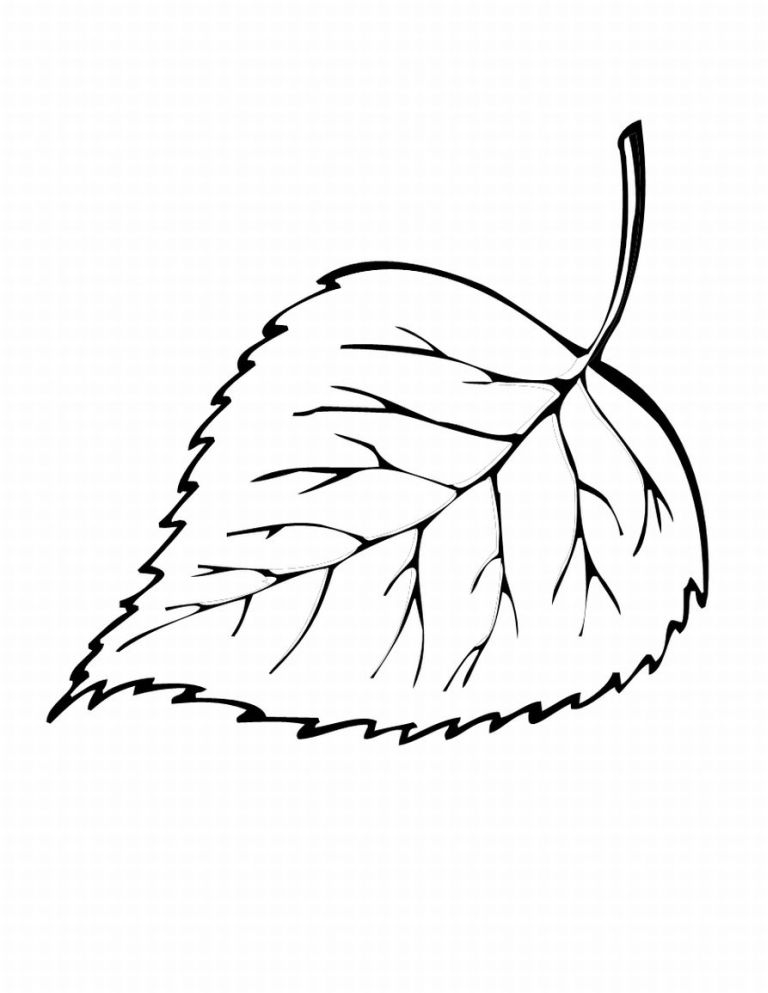 Ход урокаПредполагаемые ответы учениковПримечанияОрг. моментВнимание! Проверь, дружок,
Готов ли ты начать урок!
Всё ли на месте? Всё ли в порядке:
Книжки, ручки и тетрадки?
Есть у нас девиз такой:Всё, что надо под рукой!Слайд 2Давайте приготовим наши пальчики к письму. Покрутить ручкуОткройте тетради. Запишите число. Восемнадцатое апреля.Классная работа.Проверка домашнего задания (см приложение)Карточки (Шмаков, Молчанов, Шаров)Ребята, несколько предложений, связанные между собой по смыслу – это…Дома вы работали с текстом. (Дешко) Какой у тебя был текст? Объясни, почему ты так считаешь.Какие ещё бывают тексты?У кого был текст-описание? (Давыдов)Какое у тебя еще было задание?Прочитай свое предложение.Какие еще предложения составилиУ некоторых из вас было задание составить текст рассуждение, в котором они должны были ответить на вопрос: Почему берёза белая?Давайте послушаем, что у вас получилось. (Сазонова)ТекстУ меня был текст – повествование.Потому что в этом тексте рассказывается о событиях, которые происходили друг за другом. К этому тексту можно задать вопрос что случилось? что произошло? Текст – описание и текст –рассуждениеКак ты озаглавил текст?Дополнить текст одним предложениемСпросить 1-го ученикаСлайд 3Слайд 4Слайд 5А сейчас минутка чистописанияДавайте напишем красиво и правильно слияние букв бе и би Это слияние поможет вам справиться со следующим заданием.Отгадайте загадку. В белом сарафанеВстала на поляне.Летели птицы.Сели на косицыЧтобы написать слово берёза, какое слияние нам понадобиться бе или би?А почему бе? / би?Ребята, я вам открою секрет, это слово словарное и пишется с гласной е в 1-м слоге Прописываем слово берёзаКакую орфограмму нужно запомнить?Ребята, а что такое берёза?А вы знаете, что ни в одной стране нет столько берёз как у нас. Берёза – символ России. Как называется сок этого дерева?Наверно, многие из вас собирали весной берёзовый сок. А вы знаете, что это вредит  берёзе. Раненое дерево истощается. Запасы сока нужны ему для образования молодых ветвей и листьев. Через ранку попадают микробы и вызывают болезнь дерева. К какой части речи относится слово берёза?Докажи (Генералов)Это берёза.Непроверяемую безударную гласную – еЭто деревоБерёзовыйЭто существительноеОбозначает предмет и отвечает на вопрос что?Слайд 6Открыть шторкуАктуализация знаний какие части речи мы еще с вами знаем?Давайте их вспомнимА проверить себя нам поможет наш волшебный сундук. Найдите здесь все прилагательные(Балашов)Найдите все глаголы (Савин)Все существительные (Цыбалов)Глагол и прилагательноеСлайд 7Создание проблемной ситуации. Используя слова на доске, составьте предложения. Нельзя менять форму слов  и добавлять другие слова.Первый ряд работает с 1-ой группой словВторой ряд– со 2-ой группойТретий – с третьей группой1)заяц, берёзы, сидит2) солнце небе светит 3) бабочки цветком летают Получилось ли у вас предложение?Что вызвало у вас затруднение? Выберите нужное слово.над         в         околоРебята, а слово, над это глагол, существительное, или прилагательное? Может быть, кто-то знает, что это за часть речи?А кто догадался, для чего нужны предлоги в речи?О чём будем говорить на уроке?Все верно. Тема нашего урока: «Предлог как часть речи» Нет– Нам не хватает слова.НетПредлогПредлоги помогли нам связать слова между собой. на уроке будем говорить о предлогахСлайд 8шторкаСлайд 9В конце урока мы должны будем ответить на вопросы:Что такое предлоги?Для чего они нужны?Как пишутся предлоги?Слайд 10Ребята, а в какое время года у нас на берёзе распускаются почки?Работа по учебнику.Давайте откроим учебник и прочитаем, что же ещё происходит весной в природе?Стр 113 Упражнение 193Прочитайте (Медведева)Заметили выделенные слова. Прочитайте ещё раз хором.Как называют эти слова?Спишите, слово упражнение писать не надо.Подчеркните предлогиСделайте вывод: как предлоги пишутся с другими словами? (Мольков)Давайте проверим себя. Прочитайте правило внизу на стр 114  (Волков)Почки на березе распускаются веснойна, у, с, подпредлогипредлоги с другими словами пишутся раздельноФиз.минутка.Чтобы отдохнули ножки,Мы пройдёмся по дорожке.Но дорожка не простая -Нас от парт не отпускает. (Ходьба на месте.)Голову тяну к плечу,Шею я размять хочу.В стороны разок-другойПокачаю головой. (Вращение головой вправо и влево.)Пальцы ставим мы к плечам,Руки будем мы вращать.Круг вперёд,другой - вперёд,А потом наоборот. (Руки к плечам, вращение вперёд и назад.)Хорошо чуть-чуть размяться.Снова сядем заниматься. (Дети садятся за парты.)Рассмотрите рисунок. Назовите предлоги, которые пишутся не так как произносятся. (Колпаков)Ваша задача запомнить, как правильно писать предлоги.Слайд 11ЗакреплениеРассмотрите записи (на доске). Какие предлоги здесь спрятались? Запишите их с новой строки, с маленькой буквы, через запятую. ПроверяемПрочитайте хоромСлайд 12шторка1 и 2 группаСпишите, выбирая нужные буквы из скобок.3 группаСпишите, вставьте подходящие по смыслу предлогиТекст на доскеПроверка(1,2 гр) на доске зачеркивает не нужную буквуПочему выбрал эту букву? (Трофимова)(3 гр) самопроверка с текстом на доске(Мольков)Ребята, у кого нет ошибок, на полях поставьте себе «5»Ели вы допустили 1-2ошибки – «4»Если 3 ошибки – «3»Если не справились – «-»Встаньте те, кто получил «5» Молодцы!Потому что предлога ф не бываетПроверка Подведение итогов.Давайте проверим на все ли вопросы мы с вами ответили Что такое предлог?Для чего они нужны?Как пишутся предлоги?Предлог это часть речиОни нужны, чтобы связывать слова в предложении по смыслуПредлоги с другими словами пишутся раздельно и всегда одинаковоСлайд 13Итак, предлог это часть речи. Предлоги с другими словами пишутся раздельно. Предлоги всегда пишутся одинаково, не зависимо от того как произносятсяИтак, предлог это часть речи. Предлоги с другими словами пишутся раздельно. Предлоги всегда пишутся одинаково, не зависимо от того как произносятсяИтак, предлог это часть речи. Предлоги с другими словами пишутся раздельно. Предлоги всегда пишутся одинаково, не зависимо от того как произносятсяДом. задание Откройте дневник. В нём маленький сюрприз – берёзовые листочки. На них записано дом. задание: с. 114 правила, с. 113 упражнение194РефлексияРебята, а еще весной появляются первые цветы, которые так и называют – первоцветы. Давайте и мы украсим нашу полянку первоцветами. Красный цветочек – если вы всё поняли и у вас всё получилось, Жёлтый - если у вас во время урока возникли затруднения, Белый - если у вас ничего не получилось.Спишите, вставьте подходящие по смыслу предлоги        Спрятался … берёзу, пришёл … лес, растёт .... дерева, плывёт … небу, летит … поляной, упал … землю, забрести … чащу.Спишите, вставьте подходящие по смыслу предлоги        Спрятался … берёзу, пришёл … лес, растёт .... дерева, плывёт … небу, летит … поляной, упал … землю, забрести … чащу.Спишите, вставьте подходящие по смыслу предлоги          Спрятался … берёзу, пришёл … лес, растёт .... дерева, плывёт … небу, летит … поляной, упал … землю, забрести … чащу.Спишите, вставьте подходящие по смыслу предлоги        Спрятался … берёзу, пришёл … лес, растёт .... дерева, плывёт … небу, летит … поляной, упал … землю, забрести … чащу.Спишите, вставьте подходящие по смыслу предлоги         Спрятался … берёзу, пришёл … лес, растёт .... дерева, плывёт … небу, летит … поляной, упал … землю, забрести … чащу.Спишите, вставьте подходящие по смыслу предлоги         Спрятался … берёзу, пришёл … лес, растёт .... дерева, плывёт … небу, летит … поляной, упал … землю, забрести … чащу.Спишите, выбирая нужную букву из скобок.      Идти чере(з/с) лес, пришёл и(з/с) школы, упал (с/з) берёзы, гулял п(а/о) тропинке.Спишите, выбирая нужную букву из скобок.      Идти чере(з/с) лес, пришёл и(з/с) школы, упал (с/з) берёзы, гулял п(а/о) тропинке.Спишите, выбирая нужную букву из скобок.      Идти чере(з/с) лес, пришёл и(з/с) школы, упал (с/з) берёзы, гулял п(а/о) тропинке.Спишите, выбирая нужную букву из скобок.      Идти чере(з/с) лес, пришёл и(з/с) школы, упал (с/з) берёзы, гулял п(а/о) тропинке.Спишите, выбирая нужную букву из скобок.      Идти чере(з/с) лес, пришёл и(з/с) школы, упал (с/з) берёзы, гулял п(а/о) тропинке.Спишите, выбирая нужную букву из скобок.      Идти чере(з/с) лес, пришёл и(з/с) школы, упал (с/з) берёзы, гулял п(а/о) тропинке.Спишите, выбирая нужную букву из скобок.      Идти чере(з/с) лес, пришёл и(з/с) школы, упал (с/з) берёзы, гулял п(а/о) тропинке.Спишите, выбирая нужную букву из скобок.      Идти чере(з/с) лес, пришёл и(з/с) школы, упал (с/з) берёзы, гулял п(а/о) тропинке.Спишите, выбирая нужную букву из скобок.      Идти чере(з/с) лес, пришёл и(з/с) школы, упал (с/з) берёзы, гулял п(а/о) тропинке.Спишите, выбирая нужную букву из скобок.      Идти чере(з/с) лес, пришёл и(з/с) школы, упал (с/з) берёзы, гулял п(а/о) тропинке.Спишите, выбирая нужную букву из скобок.      Идти чере(з/с) лес, пришёл и(з/с) школы, упал (с/з) берёзы, гулял п(а/о) тропинке.Спишите, выбирая нужную букву из скобок.      Идти чере(з/с) лес, пришёл и(з/с) школы, упал (с/з) берёзы, гулял п(а/о) тропинке.Спишите, выбирая нужную букву из скобок.      Идти чере(з/с) лес, пришёл и(з/с) школы, упал (с/з) берёзы, гулял п(а/о) тропинке.Спишите, выбирая нужную букву из скобок.      Идти чере(з/с) лес, пришёл и(з/с) школы, упал (с/з) берёзы, гулял п(а/о) тропинке.